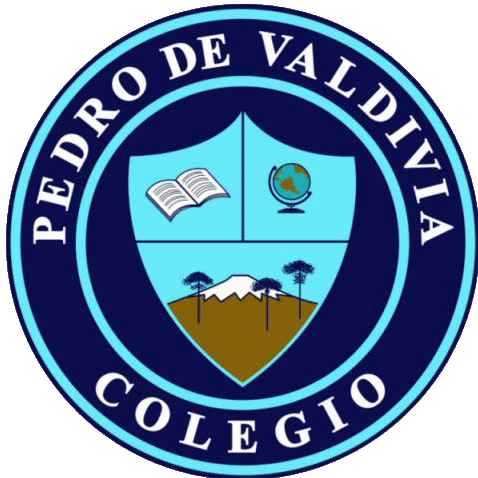 CRONOGRAMA DE ACTIVIDADES 4° básicoUNIDAD Nº 2“Where are you from?.”DOCENTE: Víctor AlvaradoCURSO O NIVEL:  4°ASIGNATURA: inglésSEMANA /FECHAACTIVIDADESADECUACIÓN  PROYECTO INTEGRACIÓN RECURSOFECHA ENTREGA 04 – 08 de mayoLibro del estudiante pág. 24 y 25Presentación unidad: VocabularioLibro de actividades pág. 14Actv. 1Encuentra los países en la sopa de letra y escríbelo en la bandera que corresponde Libro del estudiante 26Lectura: Lee los textos y subraya los países nombradosLibro de actividades pág.15Actv. 2Completa con el nombre del país de cada niño(a)Se realiza guía explicativa sobre la unidad en estudio.Monitoreo y apoyo vía Whatsapp.Libro del estudiante Libro de actividades 08 de mayo 11 – 15 de mayoLibro del estudiante pág. 27Actv. 3: Escucha el audio y responde True o False Actv. 4: Lee el texto y de acuerdo con los ejemplos escribe un texto acerca de tiLibro de actividades pág. 16Lee los textos y responde las preguntas.Monitoreo y apoyo por grupo de Whatsapp.Libro del estudiante Libro de actividades Audio 1615 de mayo18 – 22 de mayoLibro del estudiante pág. 28Actv. 6: Lee y une con la imagen que correspondeLibro de actividades 17Actv. 5: Escucha el audio y enumera las imágenesActv. 6: Completa las oraciones con los gustos y preferencias mostrada en la imagen (uso del LIKE)Libro del estudiante Libro de actividadesAudio 522 de mayo25 – 29 de mayoLibro del estudiante pág. 32Lee el texto y responde las preguntas de la pág. 34Libro de actividades pág. 18Actv. 7: Escucha el audio y enumera las imágenes Pág. 19Actv. 9: Completa el puzzleLibro del estudiante Libro de actividades Audio 629 de mayo01 – 05 de junioEvaluación: Escoge uno de los países vistos y escribe en tu cuaderno acerca de él. Puedes escoger los siguientes temas:- Cultura y tradiciones- Comida- Lugares turísticos- Política y economía- DeportesEl texto debe estar en inglés y con vocabulario acorde utilizado por el estudiante. Además, podrás agregar imágenes para complementar tu escritoLibro de actividadesDiccionarioCuaderno05 de junio